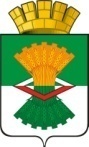 АДМИНИСТРАЦИЯМАХНЁВСКОГО МУНИЦИПАЛЬНОГО ОБРАЗОВАНИЯПОСТАНОВЛЕНИЕ09 июля 2014 года  № 563п.г.т. МахнёвоО  создании Совета по улучшению инвестиционного климата
в Махнёвском муниципальном образованииВ целях совершенствования инвестиционной политики, формирования механизмов по созданию благоприятных условий для привлечения инвестиций и реализации инвестиционных проектов на территории Махнёвского муниципального образования, ПОСТАНОВЛЯЮ:1. Создать Совет по улучшению инвестиционного климата в Махнёвском муниципальном образовании.
          2. Утвердить Положение о Совете по улучшению инвестиционного климата в Махнёвском муниципальном образовании (приложение №1).  3. Утвердить состав Совета по улучшению инвестиционного климата в Махнёвском муниципальном образовании (приложение №2). 4. Опубликовать постановление в газете «Алапаевская искра» и разместить на официальном сайте Махнёвского муниципального образования.5. Контроль за исполнением настоящего постановления  возложить на заместителя главы Администрации Махнёвского муниципального образования по экономике, жилищно-коммунальному хозяйству, транспорту и связи А.Р. Биргера.Глава АдминистрацииМахнёвского муниципального образования                               Н.Д.БузаньПриложение №1 УТВЕРЖДЕНО
постановлением Администрации
Махнёвского муниципального образования
от 09.07.2014 г. № 563ПОЛОЖЕНИЕ
о Совете по улучшению инвестиционного климата 
в Махнёвском муниципальном образовании1. Общие положения 1.1. Совет по улучшению инвестиционного климата в Махнёвском муниципальном образовании (далее Совет) является общественным, совещательным и координационным органом, созданным с целью совершенствования инвестиционной политики в муниципальном образовании, активизации инвестиционной деятельности, создания благоприятных условий для привлечения инвестиций в экономику муниципального образования и реализации инвестиционных проектов. 
1.2. В своей деятельности Совет руководствуется Конституцией Российской Федерации, федеральными законами и иными нормативными правовыми актами Российской Федерации, законами и иными нормативными актами Свердловской области, а также настоящим Положением.2. Основные функции СоветаОсновными функциями Совета являются:
2.1.Разработка рекомендаций по организации взаимодействия органов местного самоуправления и участников инвестиционного процесса.
2.2.Разработка рекомендаций по сокращению административных барьеров, в том числе в части сокращения сроков и упрощения процедуры выдачи разрешительной документации.
2.3.Оказание содействия в создании необходимых условий для рационального размещения производительных сил на территории муниципального образования. 
2.4.Рассмотрение проекта Стратегии. Анализ хода и результатов реализации Стратегии, подготовка предложений по её корректировке. 
2.5.Разработка предложений по приоритетным направлениям развития муниципального образования.
2.6.Рассмотрение результатов реализации инвестиционных проектов, включая несостоявшиеся, анализ причин неудач в реализации.
2.7.Выработка рекомендаций по стимулированию инвестиционной активности на территории муниципального образования. 
2.8.Рассмотрение вопросов о целесообразности реализации инвестиционных проектов на территории муниципального образования.3. Полномочия СоветаДля осуществления функций Совет имеет право:
3.1.Запрашивать и получать в установленном порядке от федеральных органов исполнительной власти, их территориальных органов, органов государственной власти области, органов местного самоуправления, предприятий и организаций независимо от их организационно-правовых форм и форм собственности материалы, необходимые для решения вопросов, входящих в его компетенцию.3.2.Создавать рабочие группы для изучения и подготовки вопросов, вносимых на обсуждение Совета. Рабочие группы являются действующими органами Совета, их составы и порядок работы утверждаются решением Совета.
3.3.Направлять рекомендации в сфере своей компетенции федеральным органам исполнительной власти, их территориальным органам, органам государственной власти области, органам местного самоуправления, предприятиям и организациям независимо от их организационно-правовых форм и форм собственности.
3.4.Привлекать в установленном законодательством порядке для подготовки материалов, рассматриваемых на заседаниях Совета, представителей федеральных органов исполнительной власти, их территориальных органов, органов государственной власти области, органов местного самоуправления, а также приглашать для участия в заседаниях Совета. 
3.5.На заседание Совета могут быть приглашены инвесторы, представители коммерческих и общественных организаций, не являющиеся членами Совета.4. Организация деятельности Совета4.1.Состав Совета согласовывается с Главой Махнёвского муниципального образования.
4.2.Совет состоит из председателя, заместителя председателя, секретаря и его членов. 
4.3.Председателем Совета является Глава Махнёвского муниципального образования. В отсутствие председателя Совета его полномочия исполняет заместитель председателя Совета.
4.4.Совет осуществляет свою деятельность в соответствии с планом работы, утверждаемым председателем Совета.
4.5.Председатель Совета: 4.5.1.Определяет место и время проведения заседаний Совета;
4.5.2.Председательствует на заседаниях Совета;
4.5.3.Утверждает  план работы Совета,  повестку очередного заседания и список приглашенных для участия в заседании; 
4.5.4.Подписывает протокол заседания Совета; 
4.5.5.Дает поручения членам Совета. 
4.6.Секретарь Совета осуществляет:4.6.1.Подготовку проекта плана работы Совета, проекта повестки заседания Совета, материалов к заседанию Совета;
4.6.2.Информирование членов Совета о месте, времени проведения и повестке заседания Совета, обеспечение их необходимыми материалами; 
4.6.3.Ведение протокола заседания Совета.
4.7.Члены Совета вправе:4.7.1. Вносить предложения по проекту плана работы Совета, проектам повесток заседаний, а также по проектам решений, принимаемых Советом; 
4.7.2.Давать предложения по порядку рассмотрения и существу вопросов, обсуждаемых на заседаниях Совета; 
4.7.3.Выступать на заседаниях Совета. 
4.8.Делегирование членами Совета своих полномочий иным лицам не допускается. 
4.9.Отдел экономики и потребительского рынка  Администрации Махнёвского муниципального образования ведет контроль за исполнением поручений и рекомендаций Совета.5.Порядок работы Совета5.1.Основной формой работы Совета являются заседания, которые проводятся регулярно в соответствии с планом работы Совета, но не реже одного раза в год.
5.2.Внеплановые заседания проводятся по решению председателя Совета. 
5.3.Заседание Совета ведет председатель Совета, а в случае его отсутствия - заместитель председателя Совета. 
5.4.Заседание Совета правомочно, если на нем присутствует более половины от утвержденного состава Совета. 
5.5.Решение Совета принимается открытым голосованием простым большинством голосов от числа присутствующих на заседании членов Совета. В случае равенства голосов решающим является голос председательствующего на заседании Совета. 
В случае невозможности присутствия члена Совета на заседании он обязан известить об этом секретаря Совета. При этом член Совета вправе изложить свое мнение по рассматриваемым вопросам в письменной форме, которое доводится до участников заседания Совета и отражается в протоколе заседания Совета.
5.6.Решение Совета оформляется протоколом, который подписывается председательствующим на заседании Совета и секретарем Совета. 
5.7.Решение Совета носит рекомендательный характер. 
Согласовано	             Приложение №2Глава Махнёвского                                                                                                  УТВЕРЖДЁНмуниципального образования                                                постановлением Администрации                         ___________________ И.М.Авдеев                                            Махнёвского муниципального                                                                                                                                       образования	 от 09.07.2014 г. № 563СОСТАВ
Совета по улучшению инвестиционного климата
в Махнёвском муниципальном образовании
Авдеев И.М. - Глава Махнёвского муниципального образования, председатель СоветаБузань Н.Д. - Глава Администрации Махнёвского муниципального образования, заместитель председателя СоветаКозуб С.А. – начальник отдела экономики и потребительского рынка Администрации Махнёвского муниципального образования, секретарь Совета

Члены Совета:Марков С.Л. - директор ЗАО «Нерудсервис»  филиал «Махнёвский карьер» (по согласованию)Шадрина И.В.- управляющий дополнительным офисом Свердловского регионального филиала ОАО «Россельхозбанк» в г.Алапаевск (по согласованию)Шаров А.М. -  директор  МУП  «ЖКХ» (по согласованию)Кочкарёв И.В. - директор  МУП  «Теплосистемы» (по согласованию)Аксентьева Г.В.- председатель Махнёвского районного потребительского общества (по согласованию)Биргер А. Р.- заместитель Главы Администрации Махнёвского муниципального образованияОмельченко Л.Н. – начальник юридического отдела Администрации Махнёвского муниципального образования Фомин Л.Г.- директор ООО «Стройлес»Депутат Думы Махнёвского муниципального образования (по согласованию)